Hierbij beantwoorden wij u, mede namens de minister van Binnenlandse Zaken en Koninkrijksrelaties, de schriftelijke vragen van de Vaste Kamercommissie voor Justitie en Veiligheid die aan ons zijn gesteld op 4 maart 2021 op basis van de geannoteerde agenda voor de formele JBZ-Raad van 11-12 maart 2021 per videoconferentie.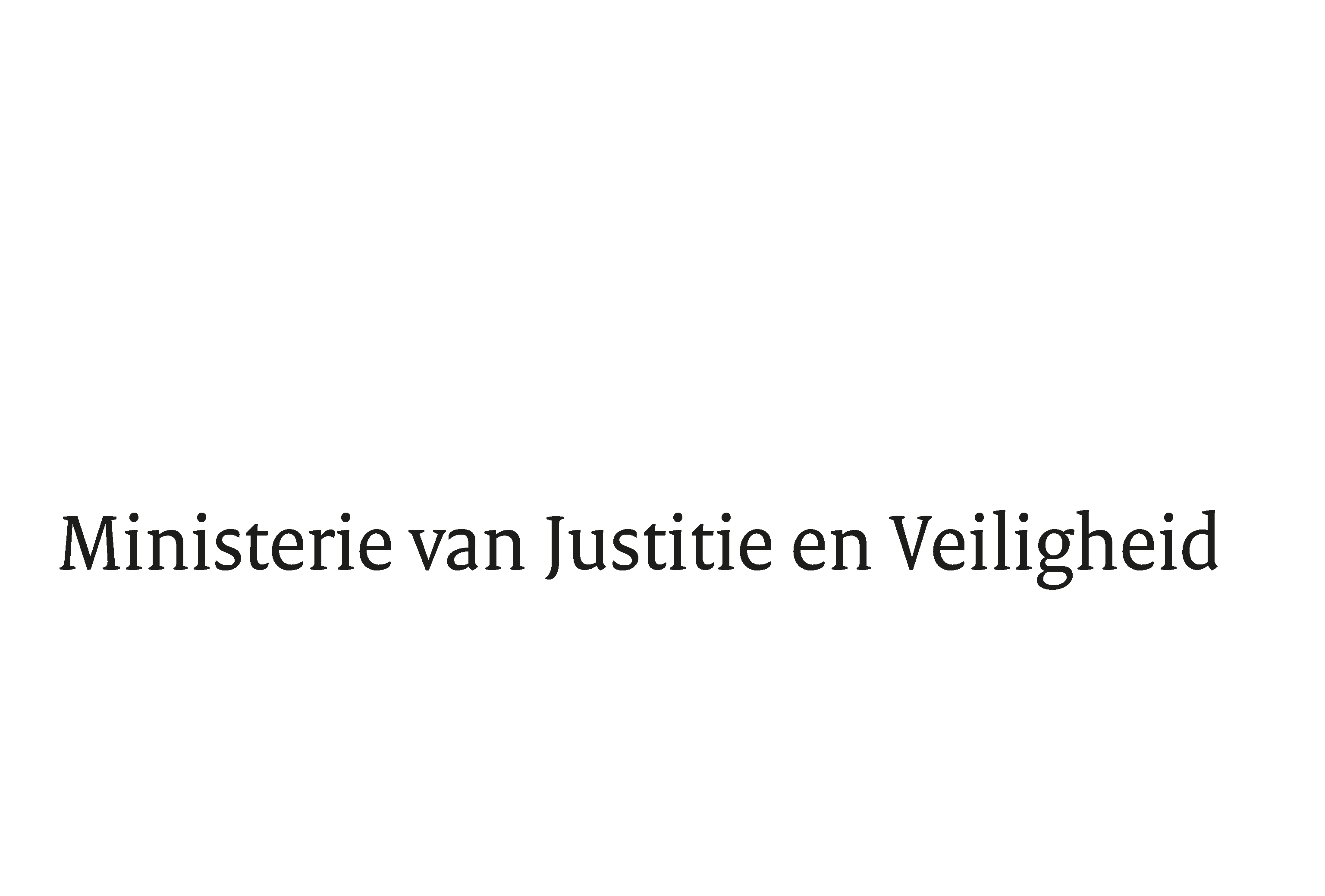 > Retouradres Postbus 20301 2500 EH  Den Haag> Retouradres Postbus 20301 2500 EH  Den HaagAan de Voorzitter van de Tweede Kamerder Staten-GeneraalPostbus 20018 2500 EA  DEN HAAGAan de Voorzitter van de Tweede Kamerder Staten-GeneraalPostbus 20018 2500 EA  DEN HAAGDatum10 maart 2021OnderwerpBeantwoording gestelde vragen tijdens schriftelijk overleg over de formele JBZ-raad van 11-12 maart 2021Directie Europese en Internationale AangelegenhedenTurfmarkt 1472511 DP  Den HaagPostbus 203012500 EH  Den Haagwww.rijksoverheid.nl/jenvOns kenmerk3248749Bijlagen1Bij beantwoording de datum en ons kenmerk vermelden. Wilt u slechts één zaak in uw brief behandelen.